Das Kartenspiel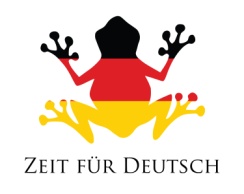 die KontinenteEuropaDas KartenspielGroßbrittanienIrlandDas KartenspielFrankreichDeutschlandDas KartenspielÖsterreichdie SchweizDas KartenspielNordamerikadie USADas KartenspielKanadaMexikoThe card gameGreat BritainIrelandThe card gameThe continentsEuropeThe card gameAustriaSwitzerlandThe card gameFranceGermanyThe card gameCanadaMexicoThe card gameNorth AmericaThe USADas KartenspielSüdamerikaArgentinienDas KartenspielBrasilienChileDas KartenspielAsienChinaDas KartenspielIndienJapanDas KartenspielAfrikaNigeriaDas KartenspielÄgyptenSüdafrikaThe card gameBrazilChileThe card gameSouth AmericaArgentinaThe card gameIndiaJapanThe card gameAsiaChinaThe card gameEgyptSouth AfricaThe card gameAfricaNigeriaDas KartenspielOzeanienAntarktisDas KartenspielAustralienNeuseelandDas KartenspielIch fahre nach …Das KartenspielIch besuche …Das KartenspielNord im Norden Das KartenspielSüdim SüdenThe card gameAustraliaNew ZealandThe card gameOceaniaAntarctica The card gameI visit …The card gameI travel to …The card gameSouth in the southThe card gameNorthin the northDas KartenspielOst im OstenDas KartenspielWestim WestenDas Kartenspieldie Mittein der MitteDas Kartenspieldie Küchein der KücheDas Kartenspieldas Wohnzimmerim WohnzimmerDas Kartenspieldas Schlafzimmerim SchlafzimmerThe card gameWestin the WestThe card gameEastin the EastThe card gamethe kitchenin the kitchenThe card gamethe middlein the middleThe card gamethe bedroomin the bedroom The card gamethe living roomin the living roomDas Kartenspielder Gartenim GartenDas Kartenspielandere ZimmerDas Kartenspieldas Kinderzimmerdas BüroDas Kartenspielder Kellerdas GästezimmerDas Kartenspielder Flurder Loftother rooms               Das Kartenspielich bindu bistThe card gamethe cellarthe guestroomThe card gamethe play (children’s) roomthe officeThe card gameI amyou areThe card gamethe hallwaythe loftThe card gameer ist …sie ist …es ist …The card gameSie sind …Wir sind …Das KartenspielEs ist im BüroDas KartenspielBist du im Garten?Das Kartenspieldie Fensterdie TürDas Kartenspielder Tischder StuhlDas KartenspielThey are …We are …Das KartenspielHe is …She is …It is …The card gameAre you in the garden?The card gameIt is in the office The card gamethe tablethe chair The card gamethe windowthe doorThe card gameder Schrankder KühlschrankThe card gameder Ofendas BettDas Kartenspielder Fernseherder ComputerDas Kartenspieldas Speilzeugdie ToiletteDas Kartenspieldas Badezimmerim Badezimmer Das Kartenspieldas Esszimmerim EsszimmerDas Kartenspielthe oventhe bedDas Kartenspielthe cupboard/wardrobethe fridgeThe card gamethe toythe toiletThe card gamethe televisionthe computerThe card gamethe dining roomin the dining roomThe card gamethe bathroomin the bathroom